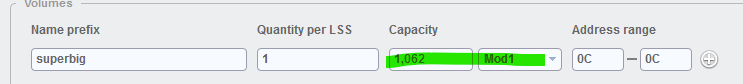 Defining a 1TB storage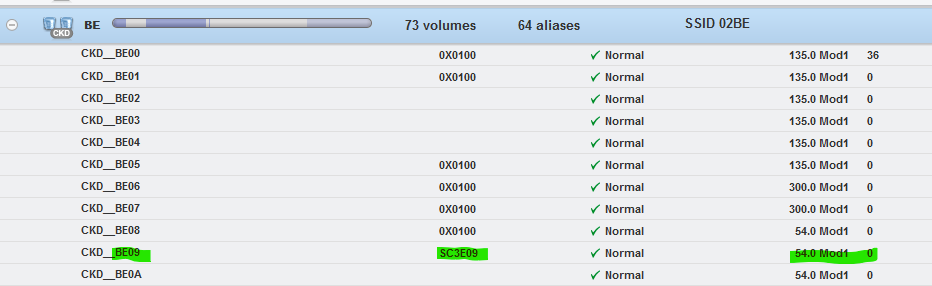 From the displayed, there are 135 Mod1, 300 Mod1, and MOD54 can be defined as 54 Mod1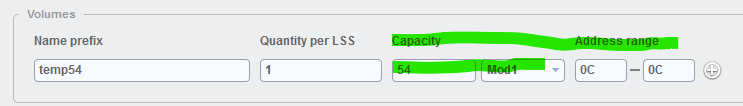 Defining a 54 Mod1 which is approximately a Mod54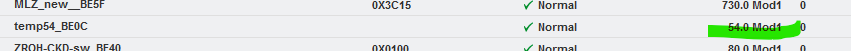 Display of the 54 Mod1 that was defined previously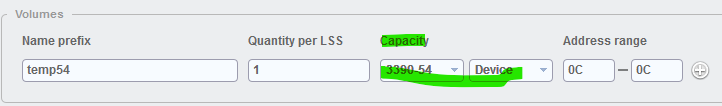 This is defining a traditional 3390 Mod54